Uthyrning av cykelväskaSka du ut och resa och vill transportera din cykel på ett säkert sätt kan du nu hyra en cykelväska av Älvängens Cykel. Kostnad: 200:-/ vecka som medlem i TK     övriga 500:-/vecka Deposition 500:- Nyvärde väska 3500:-Vid skada under transport skall detta dokumenteras direkt på flygplatsen för att kunna få ut det på hyrestagarens försäkringar. Har man inte gjort detta blir man ersättningsskyldig med nyvärdet.Skada på väska skall ersättas till fullvärde 3500:-För mer info kontakta:ÄLVÄNGENS CYKEL 0303-746873 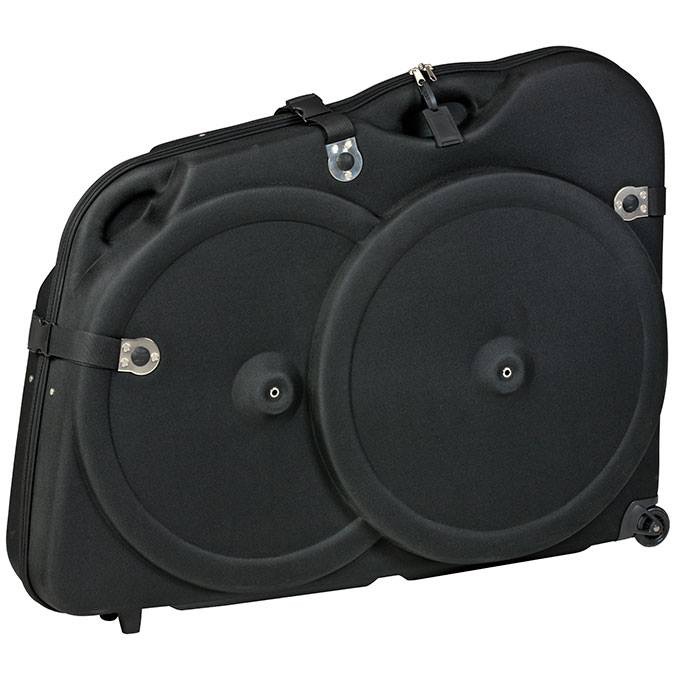 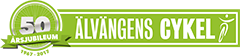 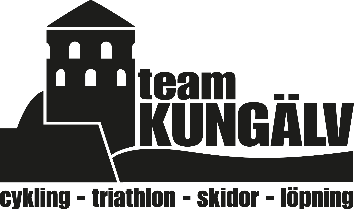 